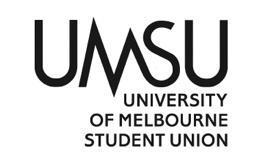   University of Melbourne Student UnionMeeting of the Queer CommitteeAgenda(Thursday, 19th, October, 2023, 3:15 p.m. AEST)Meeting 13(23)Location: Queer Department Office, Level 3, Building 168 / Zoom Zoom link: https://unimelb.zoom.us/j/83971898036?pwd=UVdYTVZiNG8rTVJoZjBUTVArQVpRdz09    Password: 538543Meeting opened at Procedural MattersElection of ChairAcknowledgement of Indigenous CustodiansAttendanceMehul GopalakrishnanToby MillsMadeline BrownInderTheo PurchaseApologies ProxiesMembershipAdoption of AgendaConfirmation of Previous Minutes	Conflicts of Interest DeclarationMatters Arising from the MinutesCorrespondence Office Bearer ReportsQueer Ball ran smoothly, we are now working on CampOther ReportsOperational Business (Motions on Notice)General Business (Motions on Notice)When selecting sub-editors, we didn’t get enough qualified sub-editorial candidates, and the number of submissions didn’t justify the original size of the team (7 sub-editors per team), so there was $600 left that won’t be used to pay the editorial teams, so instead we decided to use the money to cater editorial team meetings to thank existing team members for their work amidst the busy late semester workload and to boost morale. Leslie has decided to contact potential performers individually instead of doing an open call due to time constraints in event planning, so they have conflicts of interest with most of the performers presented. Leslie and Mischief have conflicts of interest with Jordan. They are an emerging drag performer in Melbourne, and have previously performed at the Wear It Purple Pride Party hosted by Minus18. Check them out @dragon_yutahell on Instagram for past gigs that they have recorded.Leslie and Jordan have agreed on $50 per number, two numbers in total throughout the night, so a total of $100 for performances.Leslie has a major COI with Jedi as he is their guitarist. Leslie and Jedi have played paid gigs at POC Department’s Myriad Launch Party 2022 and 2023, as well as Creative Arts Department’s Southbank Mudfest Entree 2023. Check him out @jeorgysucks on Instagram for singing clips. Leslie and Jedi have agreed on $50 for a max. 10 minutes singing performance.Leslie has a COI with Morgan. Leslie: As Morgan is a professional musician, I feel like we should pay her more based on experience. Morgan is cool with any amount, so I will leave it to the committee to decide whether to pay her $75 or $100. We can even increase the amount, as we have the budget for it. For reference, I got paid $75 for this year’s Myriad Launch performance.Leslie and Mischief have a COI with Della, but we couldn’t think of a better person to emcee the party, as they are very extroverted, talkative, and passionate, so we trust them to do a good job.Leslie: Della and I agreed on $100 for the gig. We don’t really have a reference for how much to pay emcees, but the event will be from 5-8pm, so that’s 3 hours of continuous work, so I think that $100 is a reasonable amount. We have passed $3000 for this party last meeting and we haven’t spent much of it on anything else, so budget isn’t an issue.Flare Dance Ensemble is a dance club in UMSU, Leslie is a part of the group (not considered a COI). They have done many gigs both with UMSU and with UniMelb in the past few years. Check them out @flaredanceensemble for performance clips.Leslie: I’ve emailed with one of the Gigs Officers for Flare, Jo, requesting two 2-3 minute commercial style performances, preferably choreographed by queer-identifying choreographers to songs by queer artists. She said that a quote for this event would be $480 to cover studio hire. I think this amount is reasonable, as 2 performances would mean around 8-9 performers, and studios are very expensive to hire, especially as Flare has recently moved studios due to safety reasons.Other Business (Motions without Notice)Next MeetingCloseMotion: That Mehul Gopalakrishnan is to be elected Chair.Mover:   Mehul Gopalakrishnan                                             CARRIED WITHOUT DISSENTMotion: That the agenda be adopted as presented.Mover:      Mehul Gopalakrishnan                                         CARRIED WITHOUT DISSENTProcedural Motion: That the Queer Committee votes on motions 9.1 to 9.12 en bloc.Mover:   Inder                                            Seconder: Madeline brownCARRIED WITHOUT DISSENTMotions 9.1 to 9.12: Mover: Inder                                                         Seconder: Theo PurchaseMotion 9.1: That the Queer Committee reallocate $600 from the Publications budget line from the purpose of payment for CAMP sub-editors to catering at editorial meetings.Mover:                                               Seconder: CARRIED / NOT CARRIED / CARRIED WITHOUT DISSENTMotion 9.2: That the Queer Committee reallocate $200 from the Publications budget line to the Contractor Fees budget line for student performers at CAMP Launch Party.Mover:                                                 Seconder: CARRIED / NOT CARRIED / CARRIED WITHOUT DISSENTMotion 9.3: That the Queer Committee approves Dragon Yutahell (Jordan Yu) to perform at CAMP Launch Party.Mover:                                                 Seconder: CARRIED / NOT CARRIED / CARRIED WITHOUT DISSENTMotion 9.4: That the Queer Committee approves the payment of $100 for Dragon Yutahell’s performance at CAMP Launch Party.Mover:                                                 Seconder: CARRIED / NOT CARRIED / CARRIED WITHOUT DISSENTMotion 9.5: That the Queer Committee approves Jedi Samart to perform at CAMP Launch Party.Mover:                                                Seconder: CARRIED / NOT CARRIED / CARRIED WITHOUT DISSENTMotion 9.6: That the Queer Committee approves the payment of $50 for Jedi Samart performance at CAMP Launch Party.Mover:                                                 Seconder: CARRIED / NOT CARRIED / CARRIED WITHOUT DISSENTMotion 9.7: That the Queer Committee approves Morgan Sheather to perform at CAMP Launch Party.Mover:                                                Seconder: CARRIED / NOT CARRIED / CARRIED WITHOUT DISSENTMotion 9.8: That the Queer Committee approves the payment of $75-100 for Morgan Sheather’s performance at CAMP Launch Party.Mover:                                                 Seconder: CARRIED / NOT CARRIED / CARRIED WITHOUT DISSENTMotion 9.9: That the Queer Committee approves Della Johnston to emcee at CAMP Launch Party.Mover:                                                Seconder: CARRIED / NOT CARRIED / CARRIED WITHOUT DISSENTMotion 9.10: That the Queer Committee approves up to $100 for the payment for Della Johnston to emcee at CAMP Launch Party.Mover:                                                 Seconder: CARRIED / NOT CARRIED / CARRIED WITHOUT DISSENTMotion 9.11: That the Queer Committee approves Flare Dance Ensemble to perform at CAMP Launch Party.Mover:                                                Seconder: CARRIED / NOT CARRIED / CARRIED WITHOUT DISSENTMotion 9.12: That the Queer Committee approves the payment of $480 for Flare Dance Ensemble’s performance at CAMP Launch Party.Mover:                                                 Seconder: CARRIED / NOT CARRIED / CARRIED WITHOUT DISSENT